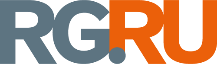 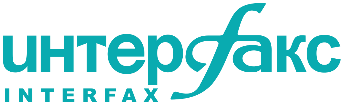 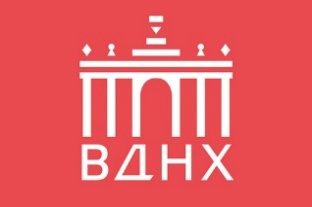 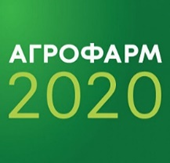 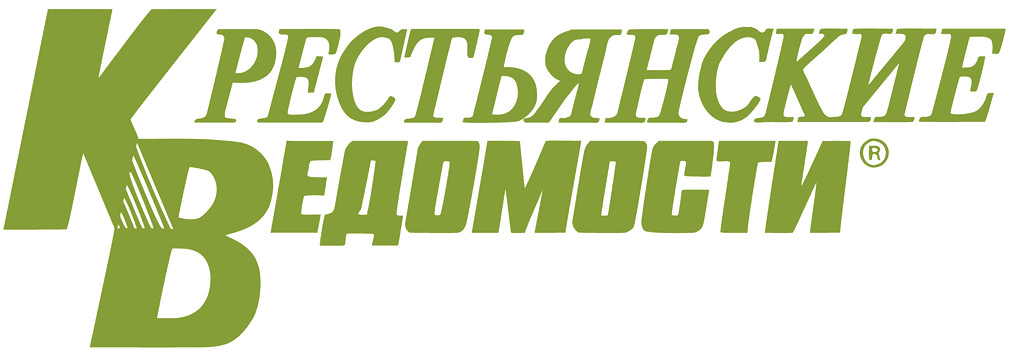 ПРОГРАММА ДЕЛОВЫХ МЕРОПРИЯТИЙ
Международной выставки племенного дела и технологий для производства и переработки продукции животноводства выставки«АГРОФАРМ-2020»04 – 06 февраля 2020 г.
Москва, ВДНХ, павильон 75* В программе могут произойти измененияВРЕМЯ
ПРОВЕДЕНИЯНАИМЕНОВАНИЕ МЕРОПРИЯТИЯМЕСТО
ПРОВЕДЕНИЯ4 ФЕВРАЛЯ (вторник)4 ФЕВРАЛЯ (вторник)4 ФЕВРАЛЯ (вторник)10.00-11.20ФОРСАЙТ-СЕССИЯ«СЕЛЬСКОЕ ХОЗЯЙСТВО РОССИИ 2020-2025: ВЗГЛЯД В БУДУЩЕЕ»Форсайт-сессия призвана сформировать экспертное видение ключевых аспектов развития отрасли и смоделировать будущее отрасли на период 2020-2025 годы. Озвучим и обсудим прогнозные факторы, которые могут оказать влияние на отечественное сельское хозяйство в России и в мире в ближайшие пять лет, ответим на вопрос «Как двигаться дальше?».Модератор: ДАНИЛЕНКО Андрей Львович, руководитель Комитета по агропромышленной политике «Деловой России», омбудсмен по защите прав предпринимателей в сфере регулирования торговой деятельности, Член Совета директоров ООО АПК «ДАМАТЕ»ЗАЛ «ЧАЯНОВ»(зал А)10.30-18.00ПАНЕЛЬНАЯ ДИСКУССИЯ«АКТУАЛЬНЫЕ РЕСУРСОСБЕРЕГАЮЩИЕ СИСТЕМЫ АКВАКУЛЬТУРЫ»Организаторы: ФГБНУ Всероссийский научно-исследовательский институт ирригационного рыбоводства, РОСРЫБХОЗЗАЛ «ТИМИРЯЗЕВ» (зал А)11.30-12.00ЦЕРЕМОНИЯ ОФИЦИАЛЬНОГО ОТКРЫТИЯ ВЫСТАВКИ «АГРОФАРМ-2020»ЗОНА ОТКРЫТИЯ(зал А)11.30-12.00МАСТЕР-КЛАСС «УЗИ-диагностика МРС»Организаторы: СПК «Межрегиональный центр племенного животноводства», ВДНХРИНГ «АГРОФАРМ»(зал А)12.00-13.00ДЕМОНСТРАЦИЯ ПЛЕМЕННЫХ ЖИВОТНЫХ «МРС мясного направления продуктивности (овцы, козы)Организаторы: СПК «Межрегиональный центр племенного животноводства», ВДНХРИНГ «АГРОФАРМ»(зал А)12.30-14.00ПЛЕНАРНАЯ СЕССИЯ«ТРАНСФОРМАЦИЯ МЕХАНИЗМОВ ПОДДЕРЖКИ ЖИВОТНОВОДСТВА»Организаторы: Минсельхоз России, ВДНХМодератор: АБАКУМОВ Игорь Борисович, к.э.н., доцент кафедры связей с общественностью РГАУ-МСХА имени К.А.ТимирязеваЗАЛ «ВЕРЕЩАГИН»(зал А)12.30-13.00ПРЕЗЕНТАЦИЯ Русской Ассоциации ДичеразводчиковОрганизатор: Русская Ассоциация ДичеразводчиковЗона «ШКОЛА ФЕРМЕРА (зал А)13.00-15.00ПРАКТИЧЕСКАЯ СЕКЦИЯ«ЗИМНЯЯ БИЗНЕС - СЕССИЯ БИОКОМПЛЕКС»Организатор: компания «Биокомплекс»Конференц-зал №101 (зал А)13.15-13.55ПОКАЗАТЕЛЬНАЯ СТРИЖКА КРОЛИКА.МАСТЕР-КЛАСС «КАК ПРЯСТЬ КРОЛИЧЬЮ ШЕРСТЬ»Организаторы: компания RUSANGORA, ВДНХРИНГ «АГРОФАРМ»(зал А)13.15-13.45СЕКЦИЯ «НАУКА ДЛЯ ЖИВОТНОВОДСТВА»«Производство технологического тепла для фермы за счет использования низкопотенциальных источников энергии»Организаторы: ФГБНУ ФНАЦ ВИМ, ВДНХ Спикер: Киселев Андрей Юрьевич, главный специалист лаборатории переработки с/х продукции Зона «ШКОЛА ФЕРМЕРА (зал А)13.50-14.15СЕКЦИЯ «НАУКА ДЛЯ ЖИВОТНОВОДСТВА»«Роботизированные технические средства для цифровой молочной фермы»Организаторы: ФГБНУ ФНАЦ ВИМ, ВДНХСпикер: Павкин Дмитрий Юрьевич, к.т.н., зав.лабораторией автоматизированных систем доения и первичной обработки молока, член совета молодых ученых РАН, ФГБНУ ФНАЦ ВИМЗона «ШКОЛА ФЕРМЕРА (зал А)13.55-14.55МАСТЕР-КЛАСС«Обработка копыт КРС»Организаторы: ООО «Тимофеев +)», ВДНХРИНГ «АГРОФАРМ»(зал А)14.20-14.50СЕКЦИЯ «НАУКА ДЛЯ ЖИВОТНОВОДСТВА»«In Vivo оценка особенностей преджелудочного пищеварения и обмена веществ овец при использовании перспективной кормовой добавки»Организаторы: ВИЖ им. Л.К.Эрнста, ВДНХСпикер: Волнин А.А., к.б.н., ВИЖ им. Л.К.ЭрнстаЗона «ШКОЛА ФЕРМЕРА (зал А)14.30-18.001-я НАУЧНО-ПРАКТИЧЕСКАЯ КОНФЕРЕНЦИЯ «РОССИЙСКОЕ СЕЛО: ВЧЕРА. СЕГОДНЯ. ЗАВТРА»Организаторы: РАН, ФГБНУ ФНЦВ НИИЭСХ, РГАУ-МСХА имени К.А. Тимирязева, ЦентрСоюз, ВДНХЗАЛ «ЧАЯНОВ» (зал А)14.55-15.15СЕКЦИЯ «НАУКА ДЛЯ ЖИВОТНОВОДСТВА»«Охлаждение молока на фермах с использованием природного холода»Спикер: Коршунов Алексей Борисович, ведущий научный сотрудник лаборатории автоматизированных систем доения и первичной обработки молока, к.т.н., доцент, ФГБНУ ФНАЦ ВИМ Организатор: ФГБНУ ФНАЦ ВИМ, ВДНХЗона «ШКОЛА ФЕРМЕРА (зал А)15.20-15.45СЕКЦИЯ «НАУКА ДЛЯ ЖИВОТНОВОДСТВА»«О проблемах запаха на свиноводческих комплексах»Спикеры: Горожанкин Евгений Иванович, Малых Ольга Сергеевна, ООО "ОКС Групп"Организатор: ВДНХ, ООО «ОКС Групп»Зона «ШКОЛА ФЕРМЕРА (зал А)15.00-16.00МАСТЕР-КЛАСС «УЗИ КРС»Организатор: ООО «Тимофеев +)», ВДНХРИНГ «АГРОФАРМ»(зал А)15.30-18.00ПРАКТИЧЕСКАЯ СЕКЦИЯ «НОВЫЕ ЗАКОНЫ И ПРАВИЛА: ЧТО ЖДЕТ МОЛОЧНУЮ ОТРАСЛЬ В 2020 ГОДУ?»Организаторы: Информационное агентство MILKNEWS и Национальный союз производителей молока (СОЮЗМОЛОКО)ЗАЛ «ВЕРЕЩАГИН»(зал А)15.30-16.00РИНГ-ВЫВОДКАВЛАДИМИРСКИХ ТЯЖЕЛОВОЗОВ (ЛОШАДИ)Организатор: Государственная Заводская Конюшня Имени В. И. ФоминаРИНГ «АГРОФАРМ»(зал А)16.00-17.00МАСТЕР-КЛАСС«Обработка копыт КРС»Организатор: ООО «Тимофеев +)», ВДНХРИНГ «АГРОФАРМ»(зал А)5 ФЕВРАЛЯ (среда)5 ФЕВРАЛЯ (среда)5 ФЕВРАЛЯ (среда)10.00-18.00БИЗНЕС-ШКОЛА ФЕРМЕРА«ПОДДЕРЖКА. ФИНАНСЫ. РЕАЛИЗАЦИЯ»(в рамках бизнес-миссии на АГРОФАРМ)Организаторы: Московская школа управления СКОЛКОВО, Х5 Retail Group, АКОРТ, Корпорация МСП, ВДНХЗАЛ «ЧАЯНОВ» (зал А)10.00 - 12.30ПРЕЗЕНТАЦИЯ "ЭФФЕКТИВНЫЕ ОБЪЕМИСТЫЕ КОРМА"Организатор: ООО «Краснокамский РМЗ»Конференц-зал №101 (зал А)10.00 - 12.30СЕМИНАР "РОЛЬ КАЗАЧЕСТВА В ОБЕСПЕЧЕНИИ ПРОДОВОЛЬСТВЕННОЙ БЕЗОПАСНОСТИ РОССИИ"Организатор: KELSO AUSTRALIA PTY LTD, МГУТУ им. К. Г. РазумовскогоКонференц-зал №103 (зал А)10.30-12.00КОНФЕРЕНЦИЯ«ФОРМИРОВАНИЕ КОНКУРЕНТОСПОСОБНОЙ БАЗЫ ГЕНЕТИЧЕСКИХ РЕСУРСОВ В СИСТЕМЕ СУБЪЕКТОВ ЖИВОТНОВОДСТВА» Организаторы: Департамент животноводства Минсельхоза России, ВДНХКонференц-зал №215 (зал С, 2 этаж)10.30-13.45КРУГЛЫЙ СТОЛ«СТАНДАРТЫ В МЯСНОМ СКОТОВОДСТВЕ. СИСТЕМА ИДЕНТИФИКАЦИИ В РОССИИ» Организаторы: Национальная Ассоциация Скотопромышленников, ВДНХЗАЛ «ВЕРЕЩАГИН»(зал А)10.30-12.15ПРАКТИЧЕСКИЙ СЕМИНАР «ЭКОНОМИЧЕСКАЯ ЭФФЕКТИВНОСТЬ И УСТОЙЧИВОСТЬ ВАШЕГО ХОЗЯЙСТВА ПРИ КОМПЛЕКСНОМ ПОДХОДЕ ОСВОЕНИЯ ЗЕМЛИ»Организаторы:Школа природного предпринимательства, Ленивая пасека, Северный виноградник, Русский осётр, ФГБНУ ВНИИРКонференц-зал №102А(зал А, 1 этаж)11.00-12.00СЕКЦИЯ ДИЧЕРАЗВЕДЕНИЯ «СОВРЕМЕННАЯ ОЛЕНЕВОДЧЕСКАЯ ФЕРМА – ПЕРСПЕКТИВНЫЙ И ВЫГОДНЫЙ БИЗНЕС»Организатор: Русская Ассоциация ДичеразводчиковЗона «ШКОЛА ФЕРМЕРА (зал А)11.00-13.30СЕМИНАР по свиноводству«ГЕНЕТИКА и КАЧЕСТВО - платформа для повышения конкурентных преимуществ» Организаторы: Национальный Союз Свиноводов, ВДНХЗАЛ «ТИМИРЯЗЕВ» (зал А)11.00-11.30ДЕМОНСТРАЦИЯ ПЛЕМЕННЫХ ЖИВОТНЫХ«МРС мясной породы ШАРОЛЕ»Организаторы: СПК «Межрегиональный центр племенного животноводства», ВДНХПроводит: КЭРОЛЛ БАРБЕР, секретарь по породам Британского общества овец Шаролле (CARROLL BARBER, Breed secretary British Charollais Sheep Society)РИНГ «АГРОФАРМ»(зал А)11.40-12.00МАСТЕР-КЛАСС «УЗИ-диагностика МРС»Организаторы: СПК «Межрегиональный центр племенного животноводства», ВДНХРИНГ «АГРОФАРМ»(зал А)12.05-12.30СЕКЦИЯ «НАУКА ДЛЯ ЖИВОТНОВОДСТВА»«Эффективные меры профилактики врожденных патологий крупного рогатого скота абердин-ангусской породы»Организаторы: ВИЖ им. Л.К.Эрнста, ВДНХСпикер: Коновалова Елена Николаевна, к.б.н.Зона «ШКОЛА ФЕРМЕРА (зал А)12.15-13.00ПОКАЗАТЕЛЬНАЯ СТРИЖКА КРОЛИКА.МАСТЕР-КЛАСС «КАК ПРЯСТЬ КРОЛИЧЬЮ ШЕРСТЬ»Организаторы: компания RUSANGORA, ВДНХРИНГ «АГРОФАРМ»(зал А)12.30-18.00МЕЖДУНАРОДНАЯ ПРАКТИЧЕСКАЯ КОНФЕРЕНЦИЯ «СЕЛЕКЦИОННЫЕ И ТЕХНОЛОГИЧЕСКИЕ АСПЕКТЫ РАЗВИТИЯ ЭФФЕКТИВНОГО   ОВЦЕВОДСТВА И КОЗОВОДСТВА»Организаторы: Национальный Союз Овцеводов, ФГБНУ ВНИИплем, СПК «Межрегиональный центр племенного животноводства», ВДНХКонференц-зал №215 (зал С, 2 этаж)12.30-14.00ПРЕЗЕНТАЦИЯ «Хромосомное закрепление или как получить прибыль от правильной селекции»Организатор: компания Cogent Rus LLCСпикер: Дэвид Кендалл (David Kendall), доктор наук, Руководитель Департамента генетики компаний ST Genetics /Sexing Technologies и Genetic VisionКонференц-зал №102 (зал А, 1 этаж)12.35-13.00СЕКЦИЯ «НАУКА ДЛЯ ЖИВОТНОВОДСТВА»Применение комплекса эрготропных веществ для роста продуктивности и улучшения здоровья жвачных животныхОрганизаторы: ВИЖ им. Л.К.Эрнста, ВДНХСпикер: Романов В.Н., в.н.с., к.б.н.Зона «ШКОЛА ФЕРМЕРА (зал А)13.00-14.00МАСТЕР-КЛАСС«Обработка копыт КРС»Организаторы: ООО «Тимофеев +)», ВДНХРИНГ «АГРОФАРМ»(зал А)13.00-15.00ПРАКТИЧЕСКАЯ СЕКЦИЯ«ЗИМНЯЯ БИЗНЕС - СЕССИЯ БИОКОМПЛЕКС»Организатор: компания «Биокомплекс»Конференц-зал №101 (зал А)13.05-13.30СЕКЦИЯ «НАУКА ДЛЯ ЖИВОТНОВОДСТВА»Корреляционный анализ биохимических и тензиометрических показателей молока коров Организаторы: ВИЖ им. Л.К.Эрнста, ВДНХСпикер: Зайцев С.Ю., д.б.н., д.х.н., руководитель группы аналитической биохимииЗона «ШКОЛА ФЕРМЕРА (зал А)13.35-14.00СЕКЦИЯ «НАУКА ДЛЯ ЖИВОТНОВОДСТВА»Обеспечение производства экологически безопасной продукции как фактор повышения конкурентоспособности отрасли животноводства Организаторы: ВИЖ им. Л.К.Эрнста, ВДНХ Спикер: Чинаров Антон Владимирович, к.э.н., с.н.с.Зона «ШКОЛА ФЕРМЕРА (зал А)13.55-14.10СЕКЦИЯ «НАУКА ДЛЯ ЖИВОТНОВОДСТВА»Экономические аспекты развития племенной базы молочного скотоводства РоссииОрганизаторы: ВИЖ им. Л.К.Эрнста, ВДНХСпикер: Чинаров Владимир Иванович, Д.э.н., в.н.с., зав. лаб.Зона «ШКОЛА ФЕРМЕРА (зал А)14.00-15.30УЗИ БАТЛ И БРЕЙРИНГ ПО ВОСПРОИЗВОДСТВУОрганизаторы: ООО «Тимофеев +)», ВДНХРИНГ «АГРОФАРМ»(зал А)14.10-14.35СЕКЦИЯ «НАУКА ДЛЯ ЖИВОТНОВОДСТВА»Взаимосвязь роста и развития мясо-яичных кур с мясными качествамиОрганизаторы: ВНИИГРЖ, ВДНХСпикер: Вахрамеев Анатолий Борисович, старший научный сотрудник ВНИИГРЖЗона «ШКОЛА ФЕРМЕРА (зал А)14.00-17.15КРУГЛЫЙ СТОЛ ПО ВЕТЕРИНАРИИ«ПРАКТИЧЕСКИЕ АСПЕКТЫ ОБЕСПЕЧЕНИЯ ВЕТЕРИНАРНОГО БЛАГОПОЛУЧИЯ В ЖИВОТНОВОДСТВЕ КРС и МРС» Организаторы: Департамент ветеринарии Минсельхоза России, ФГБУ «ВНИИЗЖ», ВДНХЗАЛ «ВЕРЕЩАГИН»(зал А)14.00-18.00СЕМИНАР «БЕЗОПАСНОСТЬ В СВИНОВОДСТВЕ»Организаторы: Национальный Союз Свиноводов, ВДНХЗАЛ «ТИМИРЯЗЕВ» (зал А)14.30-16.30СЪЕЗД НАЦИОНАЛЬНОГО СОЮЗА ПЛЕМЕННЫХ ОРГАНИЗАЦИЙОрганизаторы: Национальный союз племенных организаций, АО «Головной центр по воспроизводству сельскохозяйственных животных», ВДНХКонференц-зал №102(зал А, 1 этаж)15.00-18.00МАСТЕР-КЛАСС ПО СЫРОДЕЛИЮСыр «Примо Сале» Организаторы: Школа Сыроделия Mарины Каманиной, ВДНХПроводит: Марина КаманинаЗона «ШКОЛА ФЕРМЕРА (зал А)15.30-16.00ВПЕРВЫЕ В РОССИИ!ДЕМОНСТРАЦИЯ ПЛЕМЕННЫХ ЖИВОТНЫХ.БОНИТИРОВКА КОЗ АВСТРАЛИЙСКОЙ СЕЛЕКЦИИ Организаторы: СПК «Межрегиональный центр племенного животноводства», ВДНХПроводит: СИГЕР СЬЮЗЕН ЛОРРЕЙН, Судья высшей категории (международного класса) Австралийской коллегии судей (SEAGER SUSAN LORRAINE Dairy Goat Society Australia (DGSA) РИНГ «АГРОФАРМ»(зал А)16.00-16.30РИНГ-ВЫВОДКАВЛАДИМИРСКИХ ТЯЖЕЛОВОЗОВ (ЛОШАДИ)Организатор: Государственная Заводская Конюшня Имени В. И. ФоминаРИНГ «АГРОФАРМ»(зал А)15.30-17.00ГОДОВОЙ СЪЕЗД НАЦИОНАЛЬНОЙ АССОЦИАЦИИ СКОТОПРОМЫШЛЕННИКОВОрганизатор: Национальная Ассоциация СкотопромышленниковКонференц-зал №101А(зал А, 1 этаж)16.30-17.30МАСТЕР-КЛАСС«Обработка копыт КРС»Организаторы: ООО «Тимофеев +)», ВДНХРИНГ «АГРОФАРМ»(зал А)18:30-22:00ТОРЖЕСТВЕННЫЙ ПРИЁМ для участников и гостей выставки. Награждение Победителей конкурса «Лучшие на АГРОФАРМ-2020» (вход по приглашениям)ВДНХпавильон 84Дом культуры6 ФЕВРАЛЯ (четверг)6 ФЕВРАЛЯ (четверг)6 ФЕВРАЛЯ (четверг)10.00-16.00 (включая время поездки)БИЗНЕС-ТУР в АО «Московское» по племенной работе».Выездная экскурсия для участников выставки (по предварительной регистрации) Предварительная регистрация по адресу: lkachalova@vdnh.ru
Организаторы: АО «Московское по племенной работе» , ВДНХТрансфер от павильона №75 ВДНХ в 10:0010.30-15.20КОНФЕРЕНЦИЯ «СТРАТЕГИЯ РАЗВИТИЯ ПЧЕЛОВОДСТВА В УСЛОВИЯХ СОВРЕМЕННЫХ ВЫЗОВОВ»Организаторы: ФГБНУ «ФНЦ пчеловодства», ФГБНУ «Федеральный аграрный научный центр Северо-Востока им. Н.В.Рудницкого, РГАУ-МСХА им. К.А. Тимирязева, ВДНХЗАЛ «ВЕРЕЩАГИН»(зал А)10.00-16.00СЪЕЗД РОССИЙСКИХ ОБРАБОТЧИКОВ КОПЫТ(в рамках создания Российской Ассоциации Обработчиков Копыт)Организаторы: ООО «Тимофеев +)», ФГБОУ ВО «Белгородский государственный аграрный университет имени В.Я. Горина».Модератор: Концевая Светлана Юрьевна, руководитель Центра инновационной ветеринарной медицины ФГБОУ ВО «Белгородский государственный аграрный университет имени В.Я. Горина», д.вет.н., профессорЗАЛ «ТИМИРЯЗЕВ»(зал А)11:00-15:00КРУГЛЫЙ СТОЛ «АССОЦИАЦИИ И ВЫСТАВКИ: ДВИЖЕНИЕ НАВСТРЕЧУ» Организаторы: РСВЯ, ТПП РФ, РСПП.Конференц-зал №215 (зал С, 2 этаж)11.00-12.30СЕМИНАР«СОСТОЯНИЕ И ПЕРСПЕКТИВЫ СОВРЕМЕННОГО ШИНШИЛЛОВОДСТВА»Организаторы: Silver Chins, Журнал «Вопросы кролиководства». ВДНХЗАЛ «ЧАЯНОВ»(зал А)11.00-14.00МАСТЕР-КЛАСС ПО СЫРОДЕЛИЮ. Сыр «Монтазио» Организаторы: Школа Сыроделия Mарины Каманиной, ВДНХ
Проводит: Марина КаманинаЗона «ШКОЛА ФЕРМЕРА (зал А)11.00-11.30РИНГ-ВЫВОДКАВЛАДИМИРСКИХ ТЯЖЕЛОВОЗОВ (ЛОШАДИ)Организатор: Государственная Заводская Конюшня Имени В. И. ФоминаРИНГ «АГРОФАРМ»(зал А)11.30-12.30ДЕМОНСТРАЦИЯ ПЛЕМЕННЫХ ЖИВОТНЫХ«МРС мясной породы ШАРОЛЕ»Организаторы: СПК «Межрегиональный центр племенного животноводства», ВДНХПроводит: КЭРОЛЛ БАРБЕР, секретарь по породам Британского общества овец Шаролле (CARROLL BARBER, Breed secretary British Charollais Sheep Society)РИНГ «АГРОФАРМ»(зал А)12.30-13.15БРЕЙРИНГ КОПЫТЧИКОВОрганизатор: ООО «Тимофеев +)», ВДНХРИНГ «АГРОФАРМ»(зал А)13.00-14.30КРУГЛЫЙ СТОЛ «НОВЫЕ ИНФЕКЦИОННЫЕ БОЛЕЗНИ КРОЛИКОВ В РАЗРЕЗЕ КОРМЛЕНИЯ И СОДЕРЖАНИЯ»Организаторы: Национальный Союз кролиководов, Журнал «Вопросы кролиководства», ВДНХЗАЛ «ЧАЯНОВ» (зал А)13.15-14.30МАСТЕР-КЛАСС «УЗИ-диагностика МРС»Организаторы: СПК «Межрегиональный центр племенного животноводства», ВДНХРИНГ «АГРОФАРМ»(зал А)14.30-15.20ПРЕЗЕНТАЦИЯ«ФРАНЦУЗСКИЕ ТЕХНОЛОГИИ ФЕРМЕРСКОГО (НЕПРОМЫШЛЕННОГО) ПТИЦЕВОДСТВА»Спикер: Степан ШИБАЕВ, французская выставка технологий животноводства SPACE 2020ЗАЛ «ЧАЯНОВ»(зал А)14.30-16.30СЕМИНАР«АНГОРА: ОТ ВЫРАЩИВАНИЯ ДО ПРОДВИЖЕНИЯ В СЕТИ» Организатор: компания RUSANGORA, ВДНХЗона «ШКОЛА ФЕРМЕРА (зал А)14.45-15.30ПОКАЗАТЕЛЬНАЯ СТРИЖКА КРОЛИКА.МАСТЕР-КЛАСС «КАК ПРЯСТЬ КРОЛИЧЬЮ ШЕРСТЬ»Организатор: компания RUSANGORA, ВДНХРИНГ «АГРОФАРМ»(зал А)15.30-16.30МАСТЕР-КЛАСС «УЗИ КРС»Организатор: ООО «Тимофеев +)», ВДНХРИНГ «АГРОФАРМ»(зал А)15.40-17.00МАСТЕР-КЛАСС С ДЕГУСТАЦИЕЙ «КАК ОПРЕДЕЛИТЬ КАЧЕСТВО МЕДА»Организаторы: ФГБНУ «ФНЦ пчеловодства», ВДНХЗАЛ «ВЕРЕЩАГИН»(зал А)